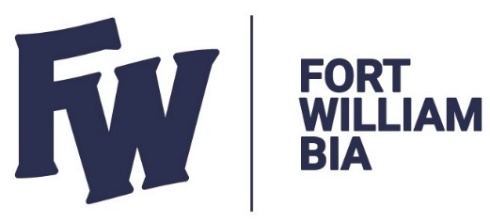 BUDGET MEETING MINUTES 				                                                                                                                                                                                                      Board of Management Budget Meeting						         Sept 26, 2023                                               Meeting No: BM-09-26-2023					 Recording: Administrative Coordinator- Raechel ReedMinutesPresent                                                                                            RegretsPresent                                                                                            RegretsPresent                                                                                            RegretsAbsentDr. Brian Schroeder,  ChairKatrina O’Neill- TreasurerRajni Agarwal- CouncillorScotia Kauppi- V. ChairJackie Laderoute- DirectorTony DiPaolo- DirectorItemAction Responsibility1.0Meeting called to order at 5:05 2.0APPROVAL OF AGENDA – Motion-45-2023Motion to approve Agenda No: BM- 09-26-2023  Moved by: Scotia Kauppi              Seconded by: Tony DiPaolo3.02024 BUDGET OVERVIEW4.03.1  REVIEW OF PROPOSED 2024 BUDGET– Dr. Brian Schroeder     a) Dr. Schroeder presents the 2024 Budget to the boardMotion-46-2023Motion to approve and submit the 2024 Budget overviewMoved by: Scotia Kauppi      Seconded by: Jackie LaderouteNEXT MEETING – Tuesday Oct. 10 2023Motion-47-2023 Meeting Adjournment: 5:07 pmMoved by: Dr. Brian Schroeder   Seconded by: Scotia KauppiDISCUSSION CARRIEDCARRIED